TEMA 3 ”El Ejercicio Físico”NOMBRE:_______________________________________ FECHA:___________________Cuestiones Previas:¿Qué entendemos por el ejercicio físico? ¿Para qué sirve?¿Es bueno el ejercicio físico para el cuidado de la salud?  ¿Por qué?Cuando hablamos de ejercicio físico podemos decir que el andar ayuda a mantener nuestro estado de salud. Pero además,  ¿que otros ejercicios podemos llevar a cabo para tener una vida saludable?.Debatimos con el resto de compañeros que ejercicios practican y que beneficios notan en su salud. Además vamos a visualizar el siguiente vídeo para conocer más beneficios al respecto. https://youtu.be/NzBzE6IBOi4 DICTADO_________________________________________________________________________________________________________________________________________________________________________________________________________________________________________________________________________________________________________________________________________________________________________________________________________________________________________________________________________________________________________________________________________________________________________________________________________________________________________________________________________________________________________________________________________________________________________________________________________________________________________________________________________________________________________________________________________________________________________________________________________________________________________________________________________________________________________________________________________________________________________________________________________________________________________________________________________________________________________________________________________________________________________________________________________________________________________________________________________________________________________________________________________________________________________________________________________________________________________________________________________________________________________________________________________________________________________________________Con las palabras Ejercicio, Vejez, deporte y articulaciones. Escribe un pequeño texto donde expongas el tema del ejercicio físico.Lee el siguiente texto y responde a las siguientes cuestiones.NECESIDAD DEL EJERCICIO FÍSICOLa actividad física aumentada puede darnos una vida más larga y una mejoría en la salud. El ejercicio ayuda a prevenir las enfermedades del corazón, y muchos otros problemas. Además el ejercicio aumenta la fuerza, nos da más energía y puede ayudar a reducir la ansiedad y tensión. También es una buena manera de cambiar el rumbo del apetito y quemar calorías. La actividad física puede beneficiar a casi todos. La mayoría de las personas pueden empezar un programa de ejercicios moderado por sí solos. Si pensamos que no podemos hacer ejercicios de manera segura por alguna razón, antes, debemos hablar con nuestro médico antes de empezar un nuevo programa de ejercicio. El médico debe saber que queremos empezar a hacer ejercicio especialmente si tenemos problemas de corazón, presión alta o artritis, o si nos mareamos a menudo o tenemos dolor de pecho.¿Es necesario llevar a cabo actividad física en nuestra vida? ¿Por qué?Además de las enfermedades del corazón, que otras enfermedades se pueden beneficiar si hacemos ejercicio?¿Qué programas de ejercicios atendiendo a tu estado de salud pueden mejorar tu estado de salud? ¿Prácticas ejercicio?...Copia las operaciones que tus compañeros te dicten y calcula:Tacha la correcta: 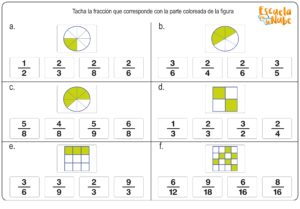 Te toca a ti, representa tu estás fraciones como arriba llevando a cabo los dibujos que consideres y revisalas bien porque puede que haya alguna errónea:7/ 5			13/15			9/12			4/3			6 / 9Problemas: Complétalos y Calcula:Ayer Encarna y Martirio fueron de compras y se les antojó En la Contraviesa hay 78.543 almendros y se espera 	Completa: 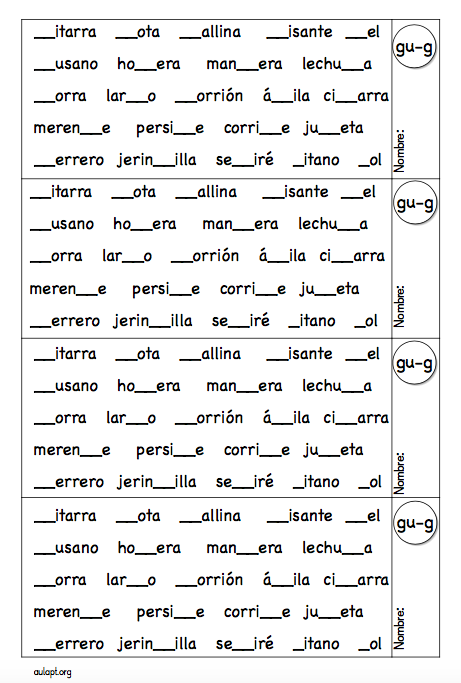 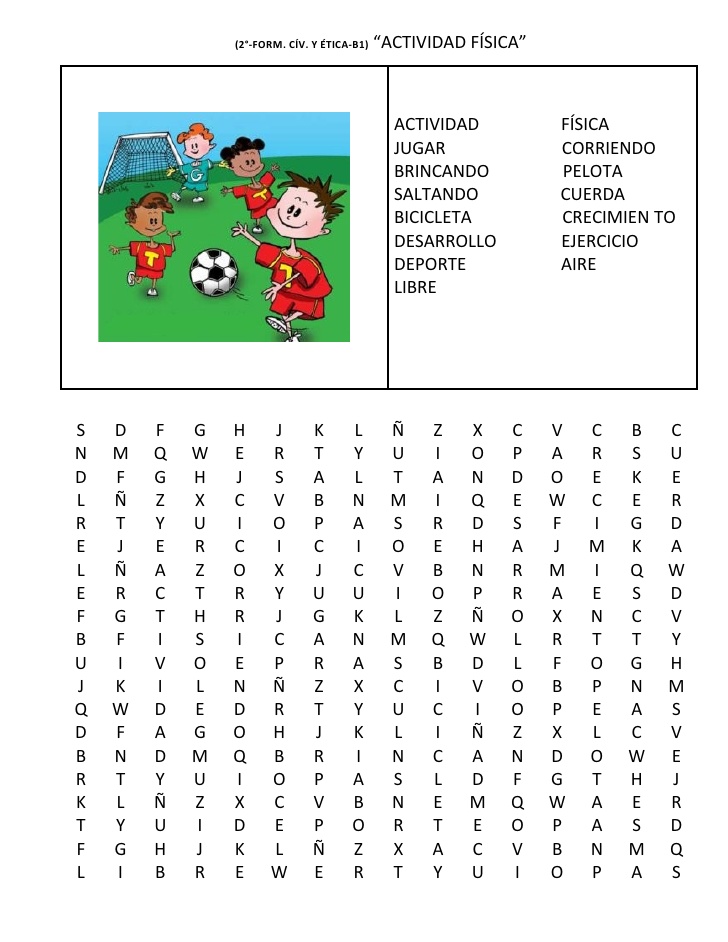 